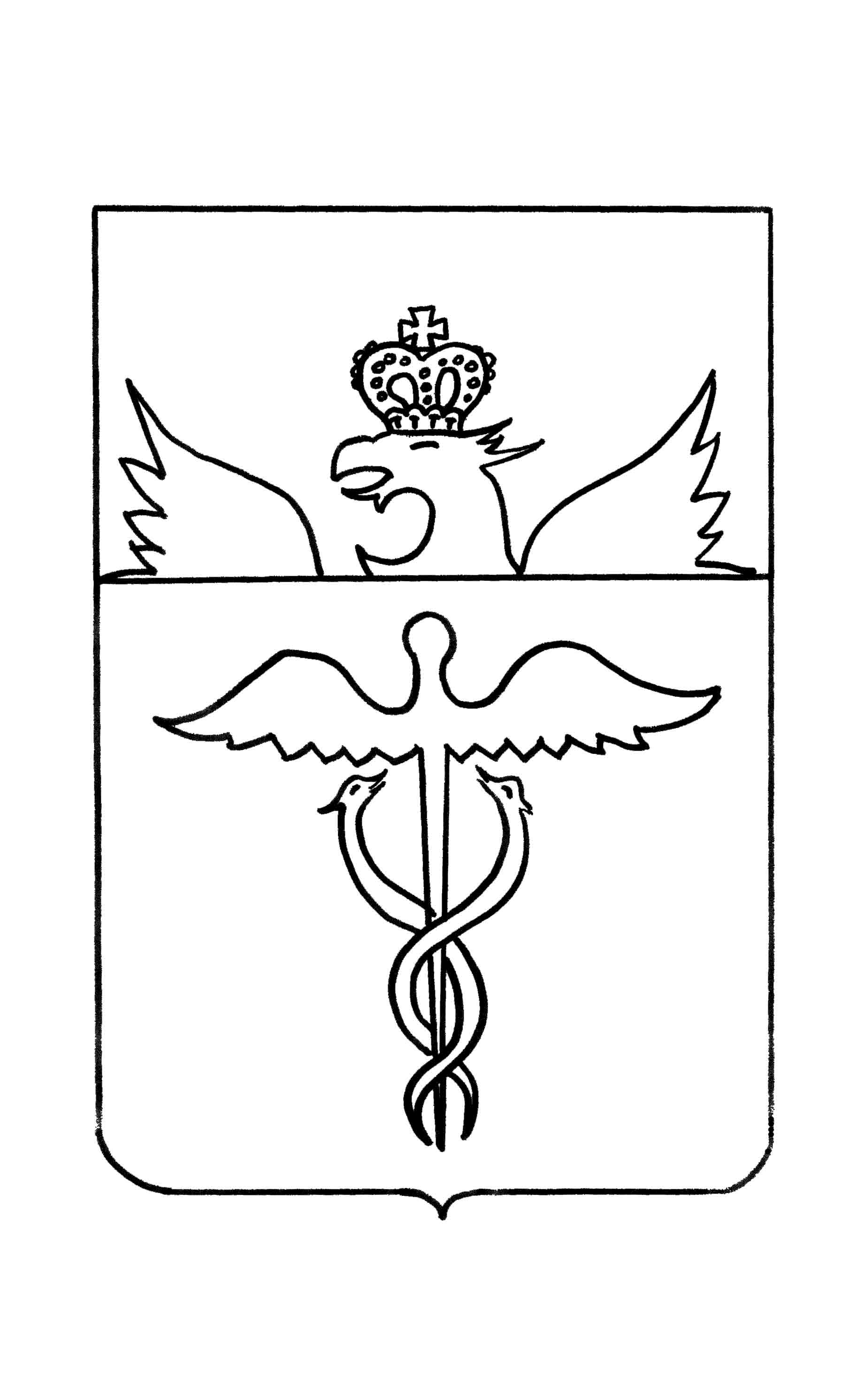 Администрация Березовского сельского поселения Бутурлиновского муниципального районаВоронежской областиПОСТАНОВЛЕНИЕот 11.03.2022  года  № 09п. Зеленый  О внесении изменений в постановление администрации Березовского сельского поселения Бутурлиновского муниципальногорайона от 18.05.2020 г. № 32В соответствии с частью 4 статьи 13.4  Федерального закона от 24.06.1998 № 89-ФЗ «Об отходах производства и потребления», Правилами обустройства мест (площадок) накопления твердых коммунальных отходов и ведения их реестра, утвержденными постановлением Правительства РФ от 31.08.2018 № 1039, администрация Березовского сельского поселения Бутурлиновского муниципального района Воронежской области ПОСТАНОВЛЯЕТ:1. Изложить в новой редакции  реестр  мест (площадок) накопления твердых коммунальных отходов на территории Березовского сельского поселения Бутурлиновского муниципального района Воронежской области.2. Настоящее постановление подлежит обнародованию и размещению в сети «Интернет» на официальном сайте администрации Березовского сельского поселения Бутурлиновского муниципального района Воронежской области.Глава Березовского сельского поселения                                        Н.В. Дьяченков                                      "Об утверждении реестра мест (площадок) накопления твердых коммунальных отходов на территории Березовского сельского поселения Бутурлиновского муниципального района Воронежской области"Приложение  к постановлениюАдминистрации Березовского сельского поселенияОт 11.03.2022 № 09 Приложение  к постановлениюАдминистрации Березовского сельского поселенияОт 11.03.2022 № 09 Приложение  к постановлениюАдминистрации Березовского сельского поселенияОт 11.03.2022 № 09 Приложение  к постановлениюАдминистрации Березовского сельского поселенияОт 11.03.2022 № 09 Приложение  к постановлениюАдминистрации Березовского сельского поселенияОт 11.03.2022 № 09 Приложение  к постановлениюАдминистрации Березовского сельского поселенияОт 11.03.2022 № 09 Приложение  к постановлениюАдминистрации Березовского сельского поселенияОт 11.03.2022 № 09 Приложение  к постановлениюАдминистрации Березовского сельского поселенияОт 11.03.2022 № 09 Приложение  к постановлениюАдминистрации Березовского сельского поселенияОт 11.03.2022 № 09 Приложение  к постановлениюАдминистрации Березовского сельского поселенияОт 11.03.2022 № 09 Приложение  к постановлениюАдминистрации Березовского сельского поселенияОт 11.03.2022 № 09 Реестр мест (площадок) накопления твердых коммунальных отходов на территории  Березовского сельского поселения  Бутурлиновского муниципального  района Воронежской области Реестр мест (площадок) накопления твердых коммунальных отходов на территории  Березовского сельского поселения  Бутурлиновского муниципального  района Воронежской области Реестр мест (площадок) накопления твердых коммунальных отходов на территории  Березовского сельского поселения  Бутурлиновского муниципального  района Воронежской области Реестр мест (площадок) накопления твердых коммунальных отходов на территории  Березовского сельского поселения  Бутурлиновского муниципального  района Воронежской области Реестр мест (площадок) накопления твердых коммунальных отходов на территории  Березовского сельского поселения  Бутурлиновского муниципального  района Воронежской области Реестр мест (площадок) накопления твердых коммунальных отходов на территории  Березовского сельского поселения  Бутурлиновского муниципального  района Воронежской области Реестр мест (площадок) накопления твердых коммунальных отходов на территории  Березовского сельского поселения  Бутурлиновского муниципального  района Воронежской области Реестр мест (площадок) накопления твердых коммунальных отходов на территории  Березовского сельского поселения  Бутурлиновского муниципального  района Воронежской области Реестр мест (площадок) накопления твердых коммунальных отходов на территории  Березовского сельского поселения  Бутурлиновского муниципального  района Воронежской области Реестр мест (площадок) накопления твердых коммунальных отходов на территории  Березовского сельского поселения  Бутурлиновского муниципального  района Воронежской области Реестр мест (площадок) накопления твердых коммунальных отходов на территории  Березовского сельского поселения  Бутурлиновского муниципального  района Воронежской области Реестр мест (площадок) накопления твердых коммунальных отходов на территории  Березовского сельского поселения  Бутурлиновского муниципального  района Воронежской области Реестр мест (площадок) накопления твердых коммунальных отходов на территории  Березовского сельского поселения  Бутурлиновского муниципального  района Воронежской области Реестр мест (площадок) накопления твердых коммунальных отходов на территории  Березовского сельского поселения  Бутурлиновского муниципального  района Воронежской области Реестр мест (площадок) накопления твердых коммунальных отходов на территории  Березовского сельского поселения  Бутурлиновского муниципального  района Воронежской области Реестр мест (площадок) накопления твердых коммунальных отходов на территории  Березовского сельского поселения  Бутурлиновского муниципального  района Воронежской области Реестр мест (площадок) накопления твердых коммунальных отходов на территории  Березовского сельского поселения  Бутурлиновского муниципального  района Воронежской области № п/пАдрес Географические координаты (ширина, долгота)Сведения об используемом покрытииПлощадь (кв.м.)КонтейнерыКонтейнерыКонтейнерыКонтейнерыБункерыБункерыБункерыБункерыСведения о собственнике земельного участкаСведения о собственнике места (площадки) накопления твердых коммунальных отходовСведения о собственнике мусоросборниковДанные об источниках образования твердых коммунальных отходов№ п/пАдрес Географические координаты (ширина, долгота)Сведения об используемом покрытииПлощадь (кв.м.)размещенныеразмещенныепланируемые к размещениюпланируемые к размещениюразмещенныеразмещенныепланируемыепланируемыеСведения о собственнике земельного участкаСведения о собственнике места (площадки) накопления твердых коммунальных отходовСведения о собственнике мусоросборниковДанные об источниках образования твердых коммунальных отходов№ п/пАдрес Географические координаты (ширина, долгота)Сведения об используемом покрытииПлощадь (кв.м.)количество (шт.) объем (куб.м.)количество (шт)объем (куб.м)количество (шт.)объем (куб.м.)количествообъемСведения о собственнике земельного участкаСведения о собственнике места (площадки) накопления твердых коммунальных отходовСведения о собственнике мусоросборниковДанные об источниках образования твердых коммунальных отходов1п. Зеленый ул. Ленина  50.803949,40.661406асфальт 611,1 Администрация Березовского сельского поселения  Администрация Березовского сельского поселения ОГРН 1073629000587                                                             ИНН3605002263, Воронежская обл.Бутурлиновский р-н, п.Зеленый, ул. Ленина, 12 Администрация Березовского сельского поселения ОГРН 1073629000587                                                             ИНН3605002263, Воронежская обл.Бутурлиновский р-н, п.Зеленый, ул. Ленина, 12 Администрация Березовского сельского поселения ОГРН 1073629000587                                                             ИНН3605002263, Воронежская обл.Бутурлиновский р-н, п.Зеленый, ул. Ленина, 122п. Зеленый ул. Ленина, д. 4 50.802408,40.661791бетон611,1 Постоя нное бессрочное пользования  МКОУ Зеленопоселковая ООШ ОГРН1033688000180ИНН3605005828Воронежская обл. Бутурлиновский р-н, п.Зеленый, ул. Ленина, 4 МКОУ Зеленопоселковая ООШ ОГРН1033688000180ИНН3605005828Воронежская обл. Бутурлиновский р-н, п.Зеленый, ул. Ленина, 4 МКОУ Зеленопоселковая ООШ ОГРН1033688000180ИНН3605005828Воронежская обл. Бутурлиновский р-н, п.Зеленый, ул. Ленина, 4  МКОУ Зеленопоселковая ООШ ОГРН1033688000180ИНН3605005828Воронежская обл. Бутурлиновский р-н, п.Зеленый, ул. Ленина, 43п. Зеленый ул. Комарова (кладбище) 50.801729, 40.662607щебень 818 Администрация Березовского сельского поселения Администрация Березовского сельского поселения ОГРН 1073629000587                                                             ИНН3605002263, Воронежская обл.Бутурлиновский р-н, п.Зеленый, ул. Ленина, 12 Администрация Березовского сельского поселения ОГРН 1073629000587                                                             ИНН3605002263, Воронежская обл.Бутурлиновский р-н, п.Зеленый, ул. Ленина, 12 Администрация Березовского сельского поселения ОГРН 1073629000587                                                             ИНН3605002263, Воронежская обл.Бутурлиновский р-н, п.Зеленый, ул. Ленина, 124с.Дмитриевка , ул. Пролетарская 50.779257,40.525039грунт8 1 8 Администрация Березовского сельского поселения МКУК СКЦ "Радуга",                           кладбище МКУК СКЦ "Радуга",                           кладбище МКУК СКЦ "Радуга",                           кладбище